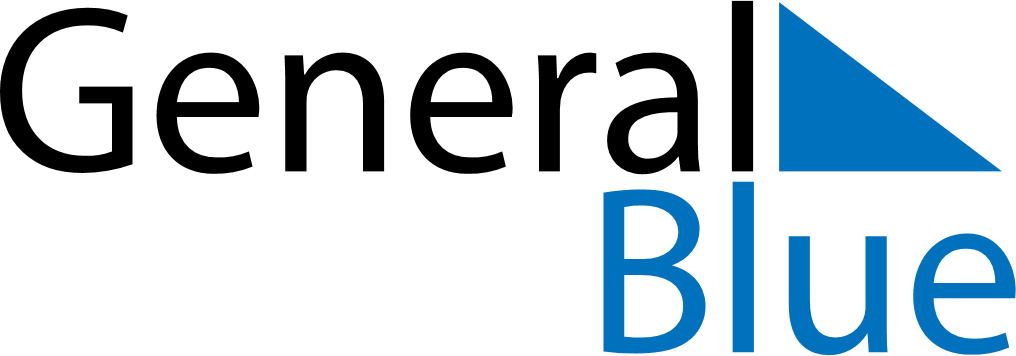 Belize 2019 HolidaysBelize 2019 HolidaysDATENAME OF HOLIDAYJanuary 1, 2019TuesdayNew Year’s DayMarch 11, 2019MondayBaron Bliss DayApril 19, 2019FridayGood FridayApril 20, 2019SaturdayEaster SaturdayApril 21, 2019SundayEaster SundayApril 22, 2019MondayEaster MondayMay 1, 2019WednesdayLabour DayMay 27, 2019MondayCommonwealth Day, Sovereign’s DaySeptember 10, 2019TuesdaySaint George’s Caye Day, National DaySeptember 21, 2019SaturdayIndependence DayOctober 14, 2019MondayDay of the AmericasNovember 19, 2019TuesdayGarifuna Settlement DayDecember 25, 2019WednesdayChristmas DayDecember 26, 2019ThursdayBoxing Day